16.10. NACRTAJ HRVATSKU ZASTAVU: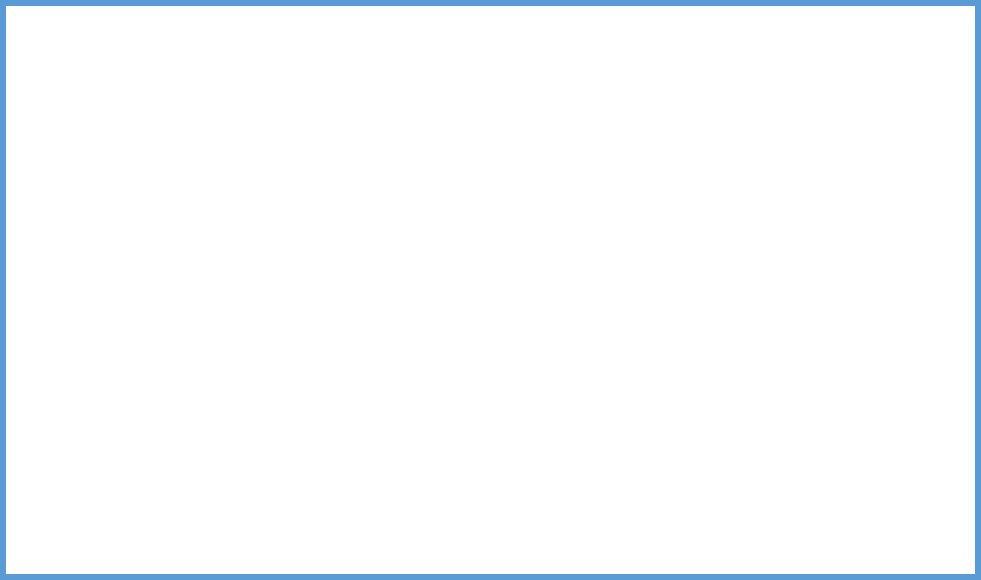 NACRTAJ GRB REPUBLIKE HRVATSKE: